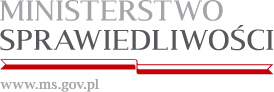 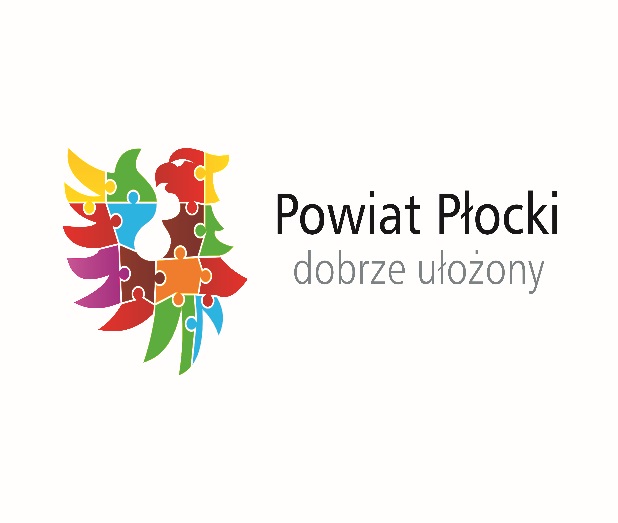 Punkty nieodpłatnej pomocy prawnej i nieodpłatnego poradnictwa obywatelskiego w 2019 r. – Powiat PłockiWszystkie lokale, w których funkcjonują punkty nieodpłatnej pomocy prawnej i nieodpłatnego poradnictwa obywatelskiego dostępne są dla osób niepełnosprawnych.PunktPorozumienie z Gminą/Powiat PłockiLokalizacja punktu udzielania nieodpłatnej pomocy prawnejHarmonogram udzielania nieodpłatnej pomocy prawnejPodmiot świadczący nieodpłatną pomoc prawnąPodmiot świadczący nieodpłatną pomoc prawnąUwagiPunkt nieodpłatnej pomocy prawnejPunkt nieodpłatnej pomocy prawnejPunkt nieodpłatnej pomocy prawnejPunkt nieodpłatnej pomocy prawnejPunkt nieodpłatnej pomocy prawnejPunkt nieodpłatnej pomocy prawnejPunkt nieodpłatnej pomocy prawnej1Gmina Gąbin Urząd Miasta i Gminy Gąbin, 09- 530 Gąbin ul. Stary Rynek 16, pokój nr 5 (parter)Poniedziałekw godzinach 800 – 1200Poniedziałekw godzinach 800 – 1200Stowarzyszenie Centrum Innowacji Społeczeństwa Informacyjnego KRS 000022095909-402 Płock ul. Pedagogiczna 7Porady nieodpłatnej pomocy prawnej będą udzielane po  wcześniejszym zgłoszeniutelefonicznym pod nr         24 267 67 76(w dni powszednie w godzinach 7.30-15.30)Z ważnych powodów dopuszcza się ustalanie innej kolejności. Kobietom w ciążyporady nieodpłatnej pomocyprawnej udzielane są poza  kolejnością.1Gmina BulkowoSzkoła Podstawowa we Włókach, Włóki 16, 09-454 Bulkowo, pokój 1 i 2Wtorekw godzinach 900 – 1300Wtorekw godzinach 900 – 1300Stowarzyszenie Centrum Innowacji Społeczeństwa Informacyjnego KRS 000022095909-402 Płock ul. Pedagogiczna 7Porady nieodpłatnej pomocy prawnej będą udzielane po  wcześniejszym zgłoszeniutelefonicznym pod nr         24 267 67 76(w dni powszednie w godzinach 7.30-15.30)Z ważnych powodów dopuszcza się ustalanie innej kolejności. Kobietom w ciążyporady nieodpłatnej pomocyprawnej udzielane są poza  kolejnością.1Gmina Mała WieśLokal w budynku Gminnego Ośrodka Pomocy Społecznej w Małej Wsi ul. Płońska 4, 09-460 Mała WieśŚroda w godzinach 1200 – 1600  i piątekw godzinach 800 – 1200Środa w godzinach 1200 – 1600  i piątekw godzinach 800 – 1200Stowarzyszenie Centrum Innowacji Społeczeństwa Informacyjnego KRS 000022095909-402 Płock ul. Pedagogiczna 7Porady nieodpłatnej pomocy prawnej będą udzielane po  wcześniejszym zgłoszeniutelefonicznym pod nr         24 267 67 76(w dni powszednie w godzinach 7.30-15.30)Z ważnych powodów dopuszcza się ustalanie innej kolejności. Kobietom w ciążyporady nieodpłatnej pomocyprawnej udzielane są poza  kolejnością.1Gmina SłupnoLokal w Gminnym Ośrodku Pomocy Społecznej w Słupnie(parter)ul. Warszawska 26 A, 09-472 SłupnoCzwartek w godzinach 1400 – 1800Czwartek w godzinach 1400 – 1800Stowarzyszenie Centrum Innowacji Społeczeństwa Informacyjnego KRS 000022095909-402 Płock ul. Pedagogiczna 7Porady nieodpłatnej pomocy prawnej będą udzielane po  wcześniejszym zgłoszeniutelefonicznym pod nr         24 267 67 76(w dni powszednie w godzinach 7.30-15.30)Z ważnych powodów dopuszcza się ustalanie innej kolejności. Kobietom w ciążyporady nieodpłatnej pomocyprawnej udzielane są poza  kolejnością.Punkt nieodpłatnego poradnictwa obywatelskiegoPunkt nieodpłatnego poradnictwa obywatelskiegoPunkt nieodpłatnego poradnictwa obywatelskiegoPunkt nieodpłatnego poradnictwa obywatelskiegoPunkt nieodpłatnego poradnictwa obywatelskiegoPunkt nieodpłatnego poradnictwa obywatelskiegoPunkt nieodpłatnego poradnictwa obywatelskiego2Gmina BulkowoSzkoła Podstawowa we Włókach, Włóki 16, 09-454 Bulkowo, pokój 1 i 2Poniedziałek w godzinach 900 – 1300 Poniedziałek w godzinach 900 – 1300 Stowarzyszenie Mazowsze „Razem” Łętowo 309-470 BodzanówKRS 0000717180Porady nieodpłatnego poradnictwa obywatelskiego będą udzielane po  wcześniejszym zgłoszeniutelefonicznym pod nr         24 267 67 76(w dni powszednie w godzinach 7.30-15.30).Z ważnych powodów dopuszcza się ustalanie innej kolejności. Kobietom w ciążyporady nieodpłatnej pomocyprawnej udzielane są poza  kolejnością.2Gmina DrobinLokal w Miejsko – Gminnej Bibliotece w Drobinie ul. Rynek 1, 09-210 DrobinWtorekw godzinach 800 – 1200Wtorekw godzinach 800 – 1200Stowarzyszenie Mazowsze „Razem” Łętowo 309-470 BodzanówKRS 0000717180Porady nieodpłatnego poradnictwa obywatelskiego będą udzielane po  wcześniejszym zgłoszeniutelefonicznym pod nr         24 267 67 76(w dni powszednie w godzinach 7.30-15.30).Z ważnych powodów dopuszcza się ustalanie innej kolejności. Kobietom w ciążyporady nieodpłatnej pomocyprawnej udzielane są poza  kolejnością.2Gmina GąbinUrząd Miasta i Gminy Gąbin, 09- 530 Gąbin ul. Stary Rynek 16, pokój nr 5 (parter)Środa w godzinach 1400 – 1800Środa w godzinach 1400 – 1800Stowarzyszenie Mazowsze „Razem” Łętowo 309-470 BodzanówKRS 0000717180Porady nieodpłatnego poradnictwa obywatelskiego będą udzielane po  wcześniejszym zgłoszeniutelefonicznym pod nr         24 267 67 76(w dni powszednie w godzinach 7.30-15.30).Z ważnych powodów dopuszcza się ustalanie innej kolejności. Kobietom w ciążyporady nieodpłatnej pomocyprawnej udzielane są poza  kolejnością.2Gmina BielskUrząd Gminy BielskPl. Wolności 3a, 09-230 BielskCzwartekw godzinach 800 – 1200Czwartekw godzinach 800 – 1200Stowarzyszenie Mazowsze „Razem” Łętowo 309-470 BodzanówKRS 0000717180Porady nieodpłatnego poradnictwa obywatelskiego będą udzielane po  wcześniejszym zgłoszeniutelefonicznym pod nr         24 267 67 76(w dni powszednie w godzinach 7.30-15.30).Z ważnych powodów dopuszcza się ustalanie innej kolejności. Kobietom w ciążyporady nieodpłatnej pomocyprawnej udzielane są poza  kolejnością.2Gmina ŁąckLokal w Hali Sportowej w Łącku,ul. Gostynińska 2, 09-520 ŁąckPiątekw godzinach 800 – 1200Piątekw godzinach 800 – 1200Stowarzyszenie Mazowsze „Razem” Łętowo 309-470 BodzanówKRS 0000717180Porady nieodpłatnego poradnictwa obywatelskiego będą udzielane po  wcześniejszym zgłoszeniutelefonicznym pod nr         24 267 67 76(w dni powszednie w godzinach 7.30-15.30).Z ważnych powodów dopuszcza się ustalanie innej kolejności. Kobietom w ciążyporady nieodpłatnej pomocyprawnej udzielane są poza  kolejnością.Punkty nieodpłatnej pomocy prawnejPunkty nieodpłatnej pomocy prawnejPunkty nieodpłatnej pomocy prawnejPunkty nieodpłatnej pomocy prawnejPunkty nieodpłatnej pomocy prawnejPunkty nieodpłatnej pomocy prawnejPunkty nieodpłatnej pomocy prawnej3Gmina Nowy DuninówUrząd Gminy w Nowym Duninowie, ul. Osiedlowa 1, 09-505 Nowy Duninów, parter - pokój nr 1Poniedziałekw godzinach 800-1200Poniedziałekw godzinach 800-1200Łącznie 5 osób – 3 radców prawnych wyznaczonych przez OIRPi 2 adwokatów wyznaczonych przez ORA.Radcy prawni: poniedziałek, środa, piątek.Adwokaci: wtorek i czwartek.Porady nieodpłatnej pomocyprawnej będą udzielane po  wcześniejszym zgłoszeniutelefonicznym pod nr         24 267 67 76(w dni powszednie w godzinach 7.30-15.30).Z ważnych powodów dopuszcza się ustalanie innej kolejności. Kobietom w ciążyporady nieodpłatnej pomocyprawnej udzielane są poza  kolejnością.3Gmina ŁąckLokal w Hali Sportowej w Łącku,ul. Gostynińska 2, 09-520 ŁąckWtorekw godzinach  800-1200Wtorekw godzinach  800-1200Łącznie 5 osób – 3 radców prawnych wyznaczonych przez OIRPi 2 adwokatów wyznaczonych przez ORA.Radcy prawni: poniedziałek, środa, piątek.Adwokaci: wtorek i czwartek.Porady nieodpłatnej pomocyprawnej będą udzielane po  wcześniejszym zgłoszeniutelefonicznym pod nr         24 267 67 76(w dni powszednie w godzinach 7.30-15.30).Z ważnych powodów dopuszcza się ustalanie innej kolejności. Kobietom w ciążyporady nieodpłatnej pomocyprawnej udzielane są poza  kolejnością.3Gmina DrobinLokal w Miejsko – Gminnej Bibliotece w Drobinie ul. Rynek 1, 09-210 DrobinŚrodaw godzinach 800-1200Środaw godzinach 800-1200Łącznie 5 osób – 3 radców prawnych wyznaczonych przez OIRPi 2 adwokatów wyznaczonych przez ORA.Radcy prawni: poniedziałek, środa, piątek.Adwokaci: wtorek i czwartek.Porady nieodpłatnej pomocyprawnej będą udzielane po  wcześniejszym zgłoszeniutelefonicznym pod nr         24 267 67 76(w dni powszednie w godzinach 7.30-15.30).Z ważnych powodów dopuszcza się ustalanie innej kolejności. Kobietom w ciążyporady nieodpłatnej pomocyprawnej udzielane są poza  kolejnością.3Powiat PłockiZespół Szkół im. Jana Śniadeckiego w Wyszogrodzieul. Niepodległości 11, 09-450 WyszogródCzwartek w godzinach 1300 –1700Czwartek w godzinach 1300 –1700Łącznie 5 osób – 3 radców prawnych wyznaczonych przez OIRPi 2 adwokatów wyznaczonych przez ORA.Radcy prawni: poniedziałek, środa, piątek.Adwokaci: wtorek i czwartek.Porady nieodpłatnej pomocyprawnej będą udzielane po  wcześniejszym zgłoszeniutelefonicznym pod nr         24 267 67 76(w dni powszednie w godzinach 7.30-15.30).Z ważnych powodów dopuszcza się ustalanie innej kolejności. Kobietom w ciążyporady nieodpłatnej pomocyprawnej udzielane są poza  kolejnością.3Gmina SłupnoLokal w Gminnym Ośrodku Pomocy Społecznej w Słupnie(parter)ul. Warszawska 26 A, 09-472 SłupnoPiątekw godzinach 1400-1800Piątekw godzinach 1400-1800Łącznie 5 osób – 3 radców prawnych wyznaczonych przez OIRPi 2 adwokatów wyznaczonych przez ORA.Radcy prawni: poniedziałek, środa, piątek.Adwokaci: wtorek i czwartek.Porady nieodpłatnej pomocyprawnej będą udzielane po  wcześniejszym zgłoszeniutelefonicznym pod nr         24 267 67 76(w dni powszednie w godzinach 7.30-15.30).Z ważnych powodów dopuszcza się ustalanie innej kolejności. Kobietom w ciążyporady nieodpłatnej pomocyprawnej udzielane są poza  kolejnością.4Gmina Mała WieśLokal w budynku Gminnego Ośrodka Pomocy Społecznej w Małej Wsi ul. Płońska 4, 09-460 Mała WieśPoniedziałekw godzinach 800-1200Poniedziałekw godzinach 800-1200Łącznie 5 osób – 2 radców prawnych wyznaczonych przez OIRP i 3 adwokatów wyznaczonych przez ORA.Radcy prawni: wtorek i czwartek.Adwokaci: poniedziałek, środa, piątek.Porady nieodpłatnej pomocyprawnej będą udzielane po  wcześniejszym zgłoszeniutelefonicznym pod nr         24 267 67 76(w dni powszednie w godzinach 7.30-15.30).Z ważnych powodów dopuszcza się ustalanie innej kolejności. Kobietom w ciążyporady nieodpłatnej pomocyprawnej udzielane są poza  kolejnością.4Powiat PłockiZespół Szkół im. Jana Śniadeckiego w Wyszogrodzieul. Niepodległości 11, 09-450 WyszogródWtorek, piątekw godzinach 900–1300Wtorek, piątekw godzinach 900–1300Łącznie 5 osób – 2 radców prawnych wyznaczonych przez OIRP i 3 adwokatów wyznaczonych przez ORA.Radcy prawni: wtorek i czwartek.Adwokaci: poniedziałek, środa, piątek.Porady nieodpłatnej pomocyprawnej będą udzielane po  wcześniejszym zgłoszeniutelefonicznym pod nr         24 267 67 76(w dni powszednie w godzinach 7.30-15.30).Z ważnych powodów dopuszcza się ustalanie innej kolejności. Kobietom w ciążyporady nieodpłatnej pomocyprawnej udzielane są poza  kolejnością.4Gmina Brudzeń DużyUrząd Gminy Brudzeń Dużyul. Toruńska 2,09-414 Brudzeń DużyŚrodaw godzinach 1000–1400Środaw godzinach 1000–1400Łącznie 5 osób – 2 radców prawnych wyznaczonych przez OIRP i 3 adwokatów wyznaczonych przez ORA.Radcy prawni: wtorek i czwartek.Adwokaci: poniedziałek, środa, piątek.Porady nieodpłatnej pomocyprawnej będą udzielane po  wcześniejszym zgłoszeniutelefonicznym pod nr         24 267 67 76(w dni powszednie w godzinach 7.30-15.30).Z ważnych powodów dopuszcza się ustalanie innej kolejności. Kobietom w ciążyporady nieodpłatnej pomocyprawnej udzielane są poza  kolejnością.4Gmina Nowy DuninówUrząd Gminy w Nowym Duninowie, ul. Osiedlowa 1, 09-505 Nowy DuninówCzwartekw godzinach 800–1200Czwartekw godzinach 800–1200Łącznie 5 osób – 2 radców prawnych wyznaczonych przez OIRP i 3 adwokatów wyznaczonych przez ORA.Radcy prawni: wtorek i czwartek.Adwokaci: poniedziałek, środa, piątek.Porady nieodpłatnej pomocyprawnej będą udzielane po  wcześniejszym zgłoszeniutelefonicznym pod nr         24 267 67 76(w dni powszednie w godzinach 7.30-15.30).Z ważnych powodów dopuszcza się ustalanie innej kolejności. Kobietom w ciążyporady nieodpłatnej pomocyprawnej udzielane są poza  kolejnością.